Wypełniony formularz prosimy przesłać na adres e-mail: akademia.tdt@tdt.gov.plWpłaty prosimy dokonywać na:TRANSPORTOWY DOZÓR TECHNICZNY, ul. Puławska 125, 02-707 WarszawaNIP 526-25-19-220Nr rachunku bankowego: 27 1130 1017 0020 1237 5820 0001Bank Gospodarstwa Krajowego, Oddział w WarszawieAl. Jerozolimskie 7, 00-955 WarszawaW tytule przelewu: „Imię i nazwisko uczestnika, szkolenie UTT”TERMIN WPŁAT: 7 dni przed terminem szkoleniaWarunki zgłoszenia:Wypełniony i podpisany formularz zgłoszeniowy uczestnictwa w szkoleniu wraz z potwierdzeniem opłaty należy przesyłać do biura organizacyjnego szkolenia na adres: akademia.tdt@tdt.gov.pl. Ostateczny termin nadsyłania kompletnego zgłoszenia upływa 7 dni przed terminem szkolenia.Warunki rezygnacji: Rezygnacja tylko w formie pisemnej na adres: akademia.tdt@tdt.gov.pl. Brak pisemnej rezygnacji z udziału w szkoleniu najpóźniej na 2 dni robocze przed terminem szkolenia będzie skutkował obciążeniem Państwa całkowitym kosztem za uczestnictwo w szkoleniu, o ile nie dotyczą Państwa postanowienia prawa konsumenckiego.Oświadczenie:Na podstawie art. 2 pkt 32 oraz art. 106n Ustawy o podatku od towarów i usług wyrażam zgodę na przesyłanie faktur drogą elektroniczną.Jednocześnie zobowiązujemy się/zobowiązuję się osobiście* do dokonania opłaty tytułem uczestnictwa delegowanego przez nas pracownika/mojego uczestnictwa* w wyżej wymienionym szkoleniu. *(proszę skreślić, jeśli nie dotyczy) Należność przekażemy przelewem na konto TDT najpóźniej 7 dni przed terminem szkolenia, bez roszczenia o zwrot wpłaty w przypadku nieobecności zgłoszonej osoby/osób na szkoleniu, o ile nie dotyczą jej/ich postanowienia prawa konsumenckiego. Organizator zastrzega sobie prawo do zmiany daty szkolenia. W przypadku gdyby szkolenie nie odbyło się z winy Organizatora, TDT zobowiązuje się do zwrotu pełnej kwoty za uczestnictwo (bez odsetek i odszkodowania) w terminie 14 dni roboczych od daty odwołania szkolenia.Organizator może zmienić wcześniej ustalonego wykładowcę.Dopuszcza się zmianę osoby zgłoszonej do uczestniczenia w szkoleniu, po uprzednim poinformowaniu Organizatora.W przypadku faktury proforma termin wpłaty zostanie określony na fakturze.Po otrzymaniu zgłoszenia i wpłaty za udział w szkoleniu Transportowy Dozór Techniczny prześle Państwu fakturę. O wpisie na listę uczestników szkolenia decydować będzie wniesienie opłaty za uczestnictwo w szkoleniu....…….………………………………..….                                    						 ...…………….……………………… (miejscowość i data)                                         				       	           (Pieczęć i podpis osoby upoważnionej)*odpowiednie zaznaczyćKlauzula informacyjna do szkolenia stacjonarnegoOCHRONA DANYCH OSOBOWYCH Zgodnie z art. 13 ust. 1 i 2 rozporządzenia Parlamentu Europejskiego i Rady (UE) 2016/679 z dnia 27 kwietnia 2016 r. w sprawie ochrony osób fizycznych w związku z przetwarzaniem danych osobowych i w sprawie swobodnego przepływu takich danych oraz uchylenia dyrektywy 95/46/WE (ogólne rozporządzenie o ochronie danych), dalej zwanego „rozporządzeniem RODO”) informujemy, że:Administratorem Pani/Pana danych osobowych przetwarzanych w Transportowym Dozorze Technicznym jest: Dyrektor Transportowego Dozoru Technicznego, ul. Puławska 125, 02-707 Warszawa. Jeśli ma Pani/Pan pytania dotyczące sposobu i zakresu przetwarzania Pani/Pana danych osobowych w zakresie działania Transportowego Dozoru Technicznego, a także przysługujących Pani/Panu uprawnień, może się Pani/Pan skontaktować się z Inspektorem Ochrony Danych Osobowych w Transportowym Dozorze Technicznym za pomocą adresu: dane.osobowe@tdt.gov.pl. Adres poczty elektronicznej jest chroniony przed robotami spamującymi. W przeglądarce musi być włączona obsługa JavaScript, żeby go zobaczyć. Pani/Pana dane osobowe przetwarzane są w następujących celach: rejestracji uczestnictwa oraz organizacji i przeprowadzenia szkolenia stacjonarnego;komunikowania się z Uczestnikami w sprawach związanych z szkoleniem, udokumentowania jej przebiegu, w tym m.in. sporządzenia listy Uczestników, wydania zaświadczeń/certyfikatów uczestnictwa;marketingowych i szkoleniowych na dyskach wewnętrznych Organizatora;otrzymywania na wskazany w zgłoszeniu adres poczty elektronicznej informacji o przyszłych szkoleniach, konferencjach i wydarzeniach o profilu naukowym lub popularyzujących naukę organizowanych przez Transportowy Dozór Techniczny (w przypadku wyrażenia zgody na otrzymywanie takich informacji).Dane osobowe będą przetwarzane na podstawie:art. 6 ust. 1 lit. b) rozporządzenia RODO (ponieważ jest to niezbędne do wykonania umowy, której stroną jest osoba, której dane dotyczą lub do podjęcia działań na żądanie osoby, której dane dotyczą przed zawarciem umowy);art. 6 ust. 1 lit. c) rozporządzenia RODO (w związku z wymogami przepisów prawa oraz aktów prawa wewnętrznego obowiązującego w Transportowym Dozorze Technicznym);art. 6 ust. 1 lit. a) rozporządzenia RODO na podstawie wyrażonej przez Panią/Pana zgody na przetwarzanie danych osobowych (w przypadku zgody na wykorzystanie wizerunku lub otrzymywanie informacji o przyszłych szkoleniach, konferencjach i innych wydarzeniach).W sytuacji, gdy przetwarzanie danych osobowych odbywa się na podstawie wyrażonej zgody, Uczestnik ma prawo do cofnięcia zgody w dowolnym momencie bez wpływu na zgodność z prawem przetwarzania, którego dokonano przed cofnięciem zgody.Dane osobowe mogą być udostępniane innym podmiotom uprawnionym na podstawie właściwych przepisów prawa oraz stosownych umów zawartych z Transportowym Dozorem Technicznym. Dane osobowe będą przechowywane przez okres niezbędny do realizacji celów, o których mowa w pkt 3. W sytuacjach przewidzianych w przepisach prawa dane osobowe mogą być też przetwarzane w okresie niezbędnym do ustalenia i dochodzenia ewentualnych roszczeń. W przypadku wyrażenia zgody na wykorzystanie wizerunku lub otrzymywanie informacji dane osobowe będą przechowywane do wycofania zgody.Uczestnikowi przysługuje prawo:dostępu do treści swoich danych;do ich sprostowania, gdy są niezgodne ze stanem rzeczywistym;do ich usunięcia, ograniczenia przetwarzania, a także przenoszenia danych – w przypadkach przewidzianych prawem;do wniesienia sprzeciwu wobec przetwarzania danych;do wniesienia skargi do organu nadzorczego, którym jest Prezes Urzędu Ochrony Danych Osobowych z siedzibą w Warszawie przy ul. Stawki 2.Podanie przez Uczestnika danych osobowych jest dobrowolne, ale niezbędne dla realizacji celów, o których mowa 
w pkt 3.Pani/Pana dane mogą być przetwarzane w sposób zautomatyzowany i nie będą profilowane.OŚWIADCZENIA UCZESTNIKAWyrażam zgodę na przetwarzanie moich danych osobowych przez Organizatora, w celu realizacji zgłoszenia uczestnictwa w szkoleniu.Oświadczam, że zostałem/zostałam poinformowany/a o przetwarzaniu moich danych osobowych przez Transportowy Dozór Techniczny w celu niezbędnym do realizacji zgłoszenia uczestnictwa w szkoleniu organizowanym przez TDT, o prawie wglądu do moich danych oraz ich poprawiania i usuwania, a także o dobrowolności podania moich danych. Wyrażam zgodę na przesyłanie mi na adres podany poniżej informacji dotyczących konferencji, seminariów i innych wydarzeń organizowanych przez Transportowy Dozór Techniczny pocztą email na adres:  ...….……………………….….                                				     	                 ………….…….……………………………  (miejscowość i data)                                                 					(imię i nazwisko uczestnika) 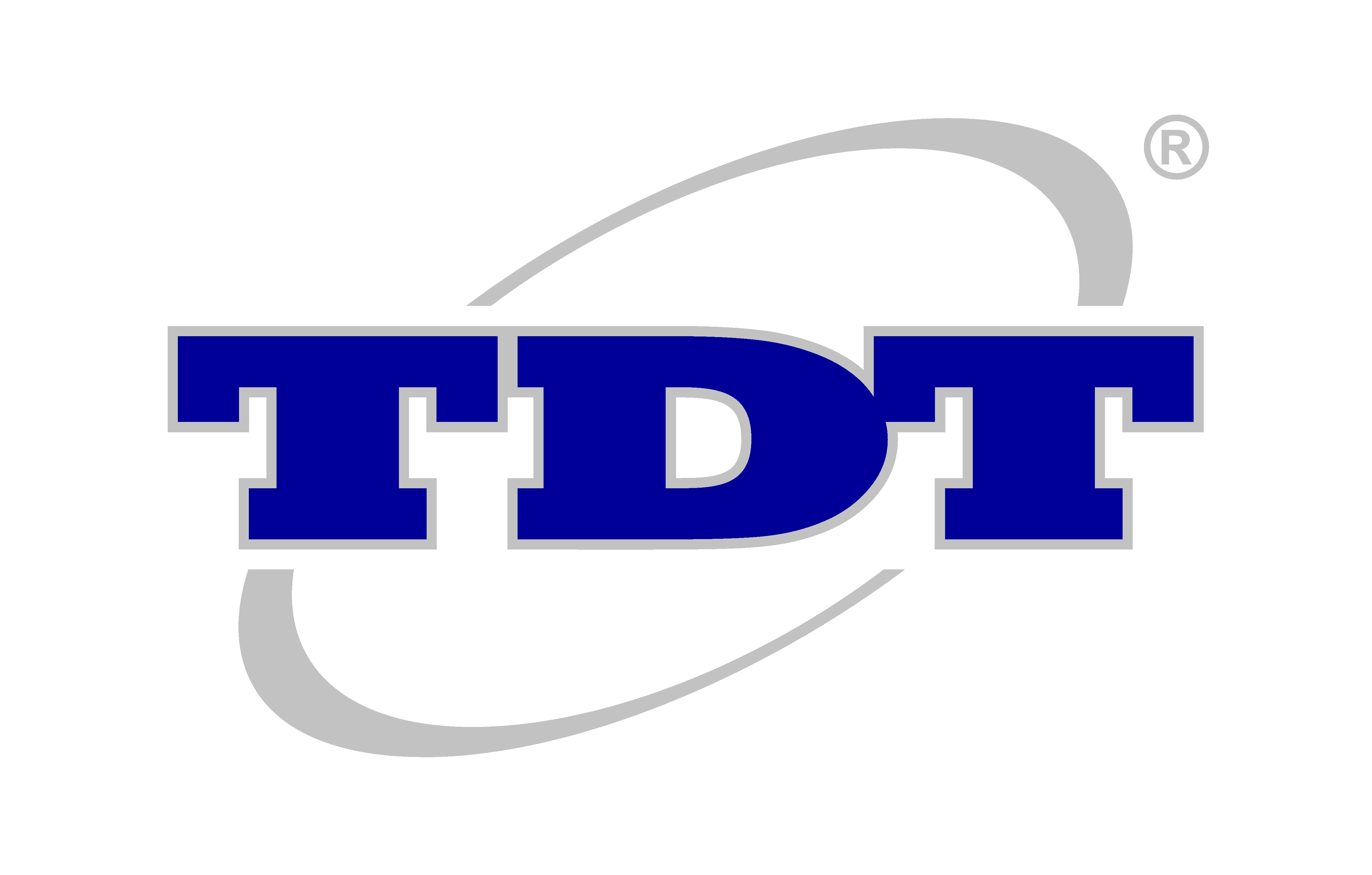                                       TRANSPORTOWY DOZÓR TECHNICZNYAkademia TDT – Centrum Szkoleniowo Doradcze TDTul. Puławska 125, 02-707 Warszawatel.: +48 22 490 29 02tel.: + 48 728 333 198	e-mail: akademia.tdt@tdt.gov.plFORMULARZ ZGŁOSZENIOWY 
UCZESTNICTWA W SZKOLENIU  Badania nieniszczące.Ultradźwiękowe pomiary grubości UTT                                      TRANSPORTOWY DOZÓR TECHNICZNYAkademia TDT – Centrum Szkoleniowo Doradcze TDTul. Puławska 125, 02-707 Warszawatel.: +48 22 490 29 02tel.: + 48 728 333 198	e-mail: akademia.tdt@tdt.gov.plTermin szkolenia:  - Dane osoby zgłaszającejDane osoby zgłaszającejDane osoby zgłaszającejDane osoby zgłaszającejDane osoby zgłaszającejDane osoby zgłaszającejImię i nazwisko: ...Imię i nazwisko: ...Imię i nazwisko: ...Imię i nazwisko: ...Wyrażam zgodę na otrzymanie faktury:    drogą elektroniczną na adres e-mail: ...     na poniższy adres pocztowyWyrażam zgodę na otrzymanie faktury:    drogą elektroniczną na adres e-mail: ...     na poniższy adres pocztowyTel.: ...E-mail:...E-mail:...E-mail:...Wyrażam zgodę na otrzymanie faktury:    drogą elektroniczną na adres e-mail: ...     na poniższy adres pocztowyWyrażam zgodę na otrzymanie faktury:    drogą elektroniczną na adres e-mail: ...     na poniższy adres pocztowyFirma – dane do fakturyFirma – dane do fakturyFirma – dane do fakturyFirma – dane do fakturyFirma – dane do fakturyFirma – dane do fakturyNazwa:......Nazwa:......Nazwa:......Nazwa:......Płatnik VAT:NIP:Miejscowość:... Miejscowość:... Miejscowość:... Kod pocztowy:...Adres korespondencyjny – wypełnić, gdy adres firmy jest inny:...Adres korespondencyjny – wypełnić, gdy adres firmy jest inny:...Ulica:...Ulica:...Ulica:...Nr/lokal:...Adres korespondencyjny – wypełnić, gdy adres firmy jest inny:...Adres korespondencyjny – wypełnić, gdy adres firmy jest inny:...Proszę o wystawienie faktury proformaProszę o wystawienie faktury proformaTAKTAKNIENIEUczestnicyUczestnicyUczestnicyUczestnicyUczestnicyUczestnicyKoszt uczestnictwa: 1 100,00 zł + VAT (23%) za 1 osobęKoszt uczestnictwa: 1 100,00 zł + VAT (23%) za 1 osobęKoszt uczestnictwa: 1 100,00 zł + VAT (23%) za 1 osobęKoszt uczestnictwa: 1 100,00 zł + VAT (23%) za 1 osobęKoszt uczestnictwa: 1 100,00 zł + VAT (23%) za 1 osobęKoszt uczestnictwa: 1 100,00 zł + VAT (23%) za 1 osobę1. Imię i nazwisko:...1. Imię i nazwisko:...E-mail:E-mail:Tel. kontaktowy:...Tel. kontaktowy:...2. Imię i nazwisko:...2. Imię i nazwisko:...E-mail:...E-mail:...Tel. kontaktowy:...Tel. kontaktowy:...3. Imię i nazwisko:...3. Imię i nazwisko:...E-mail:...E-mail:...Tel. kontaktowy:...Tel. kontaktowy:...4. Imię i nazwisko:...4. Imię i nazwisko:...E-mail:...E-mail:...Tel. kontaktowy:...Tel. kontaktowy:...5. Imię i nazwisko:...5. Imię i nazwisko:...E-mail:...E-mail:...Tel. kontaktowy:...Tel. kontaktowy:...Liczba osób zgłoszonych:  ...Liczba osób zgłoszonych:  ...Łączna wartość zgłoszenia brutto: ...Łączna wartość zgłoszenia brutto: ...Łączna wartość zgłoszenia brutto: ...Łączna wartość zgłoszenia brutto: ...Nocleg w pokoju 1 osobowy – 250 zł  brutto/osoba/doba , w pokoju 2 osobowym – 150 zł brutto/osoba/dobaNocleg w pokoju 1 osobowy – 250 zł  brutto/osoba/doba , w pokoju 2 osobowym – 150 zł brutto/osoba/dobaNocleg w pokoju 1 osobowy – 250 zł  brutto/osoba/doba , w pokoju 2 osobowym – 150 zł brutto/osoba/dobaNocleg w pokoju 1 osobowy – 250 zł  brutto/osoba/doba , w pokoju 2 osobowym – 150 zł brutto/osoba/dobaNocleg w pokoju 1 osobowy – 250 zł  brutto/osoba/doba , w pokoju 2 osobowym – 150 zł brutto/osoba/doba1. Imię i nazwisko:...Data przyjazdu:  Data wyjazdu:    pokój 1 osobowy   pokój 2 osobowy2. Imię i nazwisko:...Data przyjazdu:  Data wyjazdu:    pokój 1 osobowy   pokój 2 osobowy3. Imię i nazwisko:...Data przyjazdu:  Data wyjazdu:    pokój 1 osobowy   pokój 2 osobowy4. Imię i nazwisko:...Data przyjazdu:  Data wyjazdu:    pokój 1 osobowy   pokój 2 osobowy5. Imię i nazwisko:...Data przyjazdu:  Data wyjazdu:    pokój 1 osobowy   pokój 2 osobowy